МУНИЦИПАЛЬНОЕ БЮДЖЕТНОЕ ОБЩЕОБРАЗОВАТЕЛЬНОЕ УЧРЕЖДЕНИЕ«СТЕПАНОВСКАЯ СРЕДНЯЯ ОБЩЕОБРАЗОВАТЕЛЬНАЯ ШКОЛА»ВЕРХНЕКЕТСКОГО РАЙОНА ТОМСКОЙ ОБЛАСТИ636516, Россия, Томская область, Верхнекетский район,пос. Степановка, пер. Аптечный, дом 5тел./факс: (8-382) 58-25-1-66; 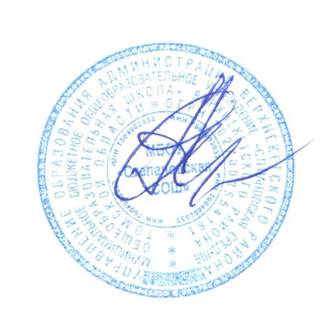 Е-mail: stepanovca@mail.ruПринято                                                                               Утверждаюна педагогическом совете                                                 Директор школы __________А.А. Андреев                            протокол № 1 от 30.08.2018 г.                                           Приказ № 121/1   от   30.08.2018 г.ПЛАНМЕТОДИЧЕСКОЙ РАБОТЫмуниципального бюджетного общеобразовательного учреждения «Степановская средняя общеобразовательная школа»  Верхнекетского района Томской областина 2018 – 2019 учебный год2018-2019  годПЛАН МЕТОДИЧЕСКОЙ РАБОТЫМБОУ «Степановская средняя общеобразовательная школа»на 2018-2019 учебный годМетодическая работа школы: а) отражает основные направления модернизации образования, достижения психолого-педагогической науки и передового педагогического опыта;б) повышает научно-методический уровень учебно-воспитательной работы школы, внедряя достижения передового педагогического опыта в образовательном учреждении;в) стимулирует творческий поиск педагогического коллектива, приобщая учителей школы к научно-исследовательской, опытно-экспериментальной работе;г) обобщает и транслирует в образовательную среду района, города, области передовой педагогический опыт коллектива школы.Планирование методической работы в школе требует системного подхода, идеологической основой которого должна стать единая методическая тема.Методическая тема школы на 2018 –2021 учебные годы сформулирована всоответствии с программой развития образовательного учреждения, соответствует основным направлениям модернизации образования в условиях введения ФГОС НОО, ФГОС ООО и новых профессиональных стандартов, тенденциям развития современной науки, отражает интересы, потребности педагогов и учащихся школы.Методическая тема школы:«Развитие профессиональной компетентности педагога вусловияхреализации  ФГОС.Подготовка к введению профессионального стандарта педагога».Цель: повышение эффективности образовательного процесса через применение современных подходов к организации образовательной деятельности, непрерывное совершенствование профессионального уровня и педагогического мастерства учителя. Задачи:1.Повышение профессиональной компетентности педагогических работников в соответствии с требованиями профстандарта.2.Обновление содержания образования, совершенствование граней образовательного процесса на основе внедрения в практику работы продуктивных педагогических технологий, ориентированных на развитие личности ребенка.3.Совершенствование уровня педагогического мастерства учителя, как важнейшее условие повышения качества знаний обучающихся.4.Информационно-методическое обеспечение образовательного процесса и системы повышения квалификации педагогического коллектива.5.Создание условий для постоянного обновления профессионально - личностных    компетенций — обеспечения непрерывного профессионального развития личности педагогав условиях действия профессиональных стандартов.6.Выявление наиболее перспективного педагогического опыта и представление (распространение) его образовательному сообществу на различных уровнях (школьном, муниципальном, региональном).7.Обеспечение профессионального становления молодых (начинающих) педагогов.8.Обеспечение эффективного функционирования системы работы с детьми, имеющими повышенные интеллектуальные способности.9.Обеспечение  непрерывного сопровождения детей с учетом их особенностей, индивидуальных потребностей и способностей.Формы методической работы:1.	Педагогический совет.2.	Методический совет.3.	Методические объединения учителей.4.	Работа учителей по темам самообразования.5.	Открытые уроки.6.	Творческие отчеты.7.	Методические семинары.8.	 Консультации по организации и проведению современного урока.9.	Педагогический мониторинг.10.	Организация и контроль курсовой системы повышения квалификации.11.	Школа молодого учителя.Основные направления методической работы:1.	Работа с кадрами:-повышение квалификации педагогов (самообразование, курсовая подготовка, участие в семинарах, конференциях, мастер-классах);-аттестация педагогов;-обобщение и распространение опыта работы  педагогов.2.	Методическое сопровождение инновационной деятельности.3.	Учебно-методическая работа.4.	 Диагностика педагогического профессионализма и качества    образования.5.	Предметные олимпиады, конкурсы.6.	Работа с молодыми учителями.7.	Презентация опыта работы школы, повышение рейтинга учреждения в профессиональном сообществе.8.         Реализация инновационного проекта «Родители-активные участники образовательного процесса»9.       Поэтапное внедрение Профессионального стандарта педагога.Циклограмма методической работына 2018-2019 учебный год.Основные направления деятельности1.Работа с кадрами.1.1.Повышение квалификации.Цель: совершенствование системы работы с педагогическими кадрами по самооценке деятельности и повышению профессиональной компетентностиКурсовая переподготовка.Методические занятия профессионального мастерства.Цели:-освоение нового содержания в рамках перехода на новые Федеральные государственные  стандарты в основной школе- компьютерные и коммуникационные технологии в деятельности учителя1.2.Аттестация педагогических работниковЦель: определения соответствия уровня профессиональной компетентности и создание условий для повышения квалификационной категории педагогических работников.1.3. Обобщение и распространение опыта работыЦель: обобщение и распространение результатов деятельности педагогов1.4. Методические советыЦель: реализация задач методической работы на 2018-2019 учебный год.1.5.Тематические педагогические советыЦель: развитие современных компетенций учителя и формирование ключевых компетенций ученика. Повышение качества образования в ОУ.1.6.Диагностика и мониторинг деятельности педагогаЦель: совершенствование непрерывного процесса диагностики и мониторинга труда учителя.1.7.Работа с методическими объединениямиЦель: совершенствование методического обеспечения образовательных программ и роста профессионального мастерства педагогов.1.8.Работа с молодыми специалистами. Наставничество.Цель: оказание методической  помощи молодому учителю при становлении через систему наставничества школы.2.Методическое сопровождение инновационной деятельности.2.1.Федеральные государственные стандарты образования нового поколения.Цель: повысить качество образования2.2.РАБОТА С ОДАРЕННЫМИ ДЕТЬМИ(Основание:Программа развития, программа “Одаренные дети”)Цель: выявление одаренных детей и создание условий, способствующих их оптимальному развитию.2.3.Работа с родительским коллективом.Цель: поиск эффективных форм взаимодействия с родительским коллективом.3.Организационно – педагогические мероприятия на 2018-2019 учебный год. 3.1.Развитие сетевого взаимодействия 3.2.Общие мероприятия3.2.1. – для педагогических и руководящих работников системы образования Верхнекетского района3.2.2. – для учащихся 3.2.3.Работа с родителями4. Работа методического кабинетаЦель: формирование банка информации, создание условий для оптимального доступа учителя к необходимой информацииПриложение 1№ п/пМероприятияМ е с я ц ыМ е с я ц ыМ е с я ц ыМ е с я ц ыМ е с я ц ыМ е с я ц ыМ е с я ц ыМ е с я ц ыМ е с я ц ыМ е с я ц ыМ е с я ц ы№ п/пМероприятия891011121234561Заседания МО ++++++++++2Заседание методического совета++++++3Педагогические советы+++4Методические занятия+++5Творческий отчёт Методическое портфолио учителя»+6Творческий отчёт «Портфолио обучающегося»+7Диагностика и мониторинг деятельности педагогов+++++9Районная конференция «Грани педагогического мастерства»+10Всероссийская олимпиада школьников. Школьный этап.+11Всероссийская олимпиада школьников.  Муниципальный этап. +12Всероссийская олимпиада школьников. Региональный этап.+13Конкурс «Учитель года»++14Конкурс «Ученик года»+15Районная научно-практическая конференция младших школьников «Мой первый проект»+16Игра «Зарница»+17Клуб молодого учителя+++++++++18Резерв управленческих кадров+++19Фестиваль «Мы реализуем ФГОС»++20Квест игра для детей с ОВЗ ++21Семейная интеллектуальная олимпиада «Умка»++22Родительские конференции++23Районная олимпиада младших школьников+24Экологический слёт «Юные друзья природы»+№п/пСодержание работыСрокиОтветственныеПрогнозируемый результат1Составление плана прохождения курсов по ФГОС ООО для учителей-предметников, работающих в основной и старшей школе.сентябрьЗДМРСилаева И.В.Повышение квалификации2Оформление заявки на прохождение курсов повышения квалификации, краткосрочных, модульных, дистанционных курсов.по  мере необходимости ЗДМР Силаева И.В.План курсовой переподготовки3Отслеживание и контроль  за прохождением КПК педагогамив течение годаСилаева И.В.Документ о КПК, использование новых технологий (полученной информации)  в образовательном процессе4Составление заявок, смет по информации ТОИПКРО, ОГБУ РЦРО, ТГУв течение годаСилаева И.В.Организованное прохождение курсов5Формирование электронной  базы данных по прохождению курсовой подготовки педагогами школы за последние 3 годасентябрьЗДМР Силаева И.В.Электронная база курсовой подготовки6Формирование  базы данных по самообразованию педагогов (работа над темой самообразования: сроки, обобщение опыта), оказывать помощь в составлении плана самообразованиясентябрь - октябрьЗДМР Силаева И.В.База данных7Заседания РМО (по отдельному плану)Руководители РМОПовышение квалификации8Резерв управленческих кадров: «Как провести педагогический совет? (практическое занятие, мастер-класс)».15 ноября 2018 г.Стародубцева А.А.Повышение квалификации6Резерв управленческих кадров: «Дети с особенностями в развитии»18 февраля 2019г.Стародубцева А.А.Повышение квалификации7Резерв управленческих кадров: «Фандрайзинг в современных условиях. Разработка проектов для участия в грантовых программах, в том числе ФЦПРО ». 29 марта 2019г.Стародубцева А.А.Повышение квалификации№п/пСодержание работыСрокиОтветственныеПрогнозируемый результат1Практика составления программы индивидуального профессионального развития педагогаСентябрь- октябрьСилаева И.В.Освоение методики написания программы развития педагогаСрокиОтветственные21. «Школьный         электронный                   документооборот. Журнал. Дневник. Портфолио».2.Диагностика применения информационных технологий в образовательном процессе.сентябрьоктябрь Резвых Т.П.,Силаева И.В.,руководители МОРезвых Т.П.,Силаева И.В.,руководители МО3Открытые уроки с применением электронных ресурсов.в течение года по графикуРуководители МО Силаева И.В.№ п/пСодержание работы и мероприятияСрокиОтветственные1Знакомство с графиком аттестации на 2018-2019 учебный год. Уведомление педагогов о предстоящей аттестации под роспись.май 2018 г.Резвых Т.П.2Составление графика аттестации педагогов ОУ на 2018-2019 учебный  год на 1, высшую категорию и на соответствие.сентябрь 2018г.Заместитель директора по МРСилаева И.В.3Оформление стенда по аттестации.сентябрьЗаместитель директора по МРСилаева И.В.4Практикум 1.«Условия и особенности аттестации в 2018-2019 учебном году». (Для педагогов, аттестующихся на 1 и высшую категорию)октябрьЗаместитель директора по МР  Силаева И.В.5«Как писать самоанализ?» (Для педагогов, аттестующихся на 1 и высшую категорию)октябрь  январьЗаместитель директора по МР  Силаева И.В.6Индивидуальные консультации по заполнению заявлений для прохождения аттестации на первую и высшую категориюв течение года Заместитель директора по МР Силаева И.В.7Индивидуальные консультации с аттестующимися  педагогами по снятию тревожностив течение годаПедагог-психолог Овечкина Н.В.,ЗДМР Силаева И.В.8Изучение деятельности педагогов, консультации по оформлению необходимых документов для прохождения аттестациив течение аттестационного периода согласно графика аттестацииЗаместитель директора по МР Силаева И.В.9Представление собственного опыта работы аттестуемыми учителямисогласно графика аттестацииЗаместитель директора по МР Силаева И.В.10Проведение заседаний школьной аттестационной комиссии по аттестации педагогов на соответствие занимаемой должности.в течение года согласно графика аттестации на соответствие занимаемой должностиЗаместитель директора по МР Силаева И.В.11Оформление аналитических материалов по вопросу прохождения аттестациив течение аттестационного периода согласно графика аттестацииЗаместитель директора по МР Силаева И.В.12Формирование банка данных по аттестации педагогов ОУв течение годаЗаместитель директора по МР Силаева И.В.№ п/пНаименование мероприятийСрокиОтветственныеПрогнозируемый результат1Представление опыта работы педагогов школы на августовской конференции работников образования, в Томском августовском образовательном салоне «томская область -территория интеллекта»августПедагоги,ЗДМР, ЗДУР, ЗДВРТезисы выступления, презентация2Представление опыта работы на заседании МСв течение годаРуководители ШМО, Силаева И.В.Решение о распространении опыта работы учителя3Подготовка материалов для участия в профессиональных конкурсах «Учитель года», «Педагогический союз»,   «Рыцарь в образовании».ноябрь - февральЗДМР, ЗДУР, ЗДВРУчастие в конкурсе. Выработка рекомендаций для внедрения опыта.4Оформление методической «копилки»в течение годаРуководители МО, учителя предметникиКонспекты открытых уроков и внеклассных мероприятий, тезисы выступлений, конспекты, доклады и т.д.5Представление опыта  на семинарах, педсоветах, конкурсах,   в печати.В течение годаучителя-предметникиВыработка рекомендаций для внедрения опыта.6Школьный этап конкурса «Учитель года»ноябрь-декабрьСилаева И.В.Участие педагогов  в конкурсе7Региональный конкурс «Рыцарь в образовании» декабрьСилаева И.В.Участие педагога в конкурсе8Районная научно-методическая конференция «Грани педагогического мастерства» на базе МАОУ «БСШ №2»декабрьТрифонова Е. Г.Участие педагогов в конференции9Представление педагогических характеристикв течение годаЗаместитель директора по МРСилаева И.В.Рекомендации для распространения опыта, награждение10Муниципальный этап конкурса «Учитель года»февральСилаева И.ВУчастие педагога в муниципальном этапе11Творческий отчет  «Методическое портфолио педагога» . Промежуточный  отчет по темам самообразования.апрельучителя-предметники, ЗДМРПовышение уровня компетентности педагога Составление плана методической работы на 2018-2019 учебный год.12Способствование распространению опыта работы учителей через публикации в предметных журналах, Интернет-ресурсах и др. в течение годаЧлены МС, ЗДМРПовышение уровня компетентности педагога13Обобщение и представление опыта работы наставников молодых и начинающих педагогов.в течение годаСилаева И.В.,наставники Тезисы выступления, конспекты, доклады, творческие работы, проекты и т. д.СрокиОтветственныеПрогнозируемый результат1Рассмотрение плана методической работы на 2018-2019 учебный год.Обсуждение новых нормативных документов. Рассмотрение рабочих программ базовых, профильных, предпрофильных и внеурочных курсов. Рассмотрение локальных актов школы, подготовка их к утверждению.СентябрьСилаева И.В.Резвых Т.П.Обеспечение выполнения задач плана методической работы.2Рассмотрение  графика проведения школьных олимпиад, предметных недель, Муниципального олимпиадного центра.октябрьСилаева И.В.руководители МООбеспечение организованного проведения олимпиад, предметных недель.3Создание программы развития школы на 2018- 2021 учебные годы.октябрь-ноябрьЗаместители директора по МР, УР, ВР, руководители МО, учителя-предметники.Разработка и реализация плана дальнейшей работы по программе развития школы.4Проведение заседания по текущим вопросам организации профильного, предпрофильного обучения и внеурочных курсов.в течение годаРезвых Т.П.,Силаева И.В.,руководители МОПринятие решений по возникшим проблемам5Анализ проведения олимпиад школьного, районного уровня.декабрьРезвых Т.П.,Силаева И.В.,руководители МОРезультативность проведения олимпиад, выявление положительного опыта.6О ходе работы учителей 5-6-7-8-х классов при переходе на ФГОС ООО нового поколения и педагогов, обеспечивающих внеурочный компонент учебного плана (программное обеспечение, усвоение учащимися учебного материала). Анализ проблем перехода школы на ФГОС нового поколения. февральУчителя 5-6-7-8-х классов, преподаватели внеурочной деятельности, руководители МО Резвых Т.П.,Силаева И.В.План работы МО по решению проблем.7Инструктивно-методическое обеспечение промежуточной и итоговой аттестации учащихся.сентябрь,мартРезвых Т.П.График проведения промежуточной и итоговой аттестации учащихся.8Итоги методической работы за годмайСилаева И.В.Анализ выполнения плана методической работы за 2018-2019 учебный год, выявление проблемных вопросов.9Утверждение программ элективных курсов на 2019-2020 учебный год майСилаева И.В.,Резвых Т.П.,руководители МООбеспечение качественной реализации программ элективных курсов.ТемыСрокиОтветственныеПрогнозируемый результат1Итоги работы школы за прошедший год и основные задачи развития    школы на новый учебный год.  Обсуждение  плана работы школы.августАдминистрация  школыВыработка направлений работы.2«Пути повышения качества образования».ноябрьСилаева И.В.,Резвых Т.П.,руководители МОВостребованность полученных знаний.СрокиОтветственныеПрогнозируемый результат1Выявление трудностей и положительного опыта в работе учителя.октябрьСилаева И.В.Анкетирование. Диагностические карты по изучению трудностей и лучшего опыта в работе учителей2Организация мониторинга развития педагогического коллектива.в течение годаАндреев А.А.,Резвых Т.П.,Силаева И.В.,руководители МОРазработка показателей мониторингаСодержание работыСрокиОтветственныеПрогнозируемый результат1Методическое совещание «Приоритетные задачи методической работы в 2018-2019 учебном году и отражение их в планах методических объединений.сентябрьСилаева И.В.Системное решение задач методической работы2Методическое совещание «Сопровождение одаренных детей в урочной и внеурочной деятельности. Индивидуальный учебный план»октябрьСилаева И.В.Целенаправленная работа по изучению вопроса. 3Подготовка к школьному туру Всероссийской олимпиады. октябрьСилаева И.В.,руководители МО4Организация работы над проектами по предмету в 5-8 классах (ФГОСООО).октябрьСилаева И.В.,руководители МО5Изучение содержания профстандарта на заседаниях МОдекабрьмартСилаева И.В.,руководители МОЦеленаправленная работа по изучению вопроса.6Методическое совещание «Переход на ФГОС в основной школе – положительные эффекты и  проблемы»март-майРезвых Т.П.Целенаправленная работа по изучению вопроса.7Участие в работе районных методических объединений(приложение1)в течение годаСилаева И.В.,руководители МОСистемное решение задач методической работы, направленной на повышение качества обучения и воспитанияРабота наставниковРабота наставниковРабота наставниковРабота наставниковРабота наставников№п/пСодержание работысрокиОтветственныеПрогнозируемый результат1.Закрепление наставников за молодыми педагогами и начинающими специалистами.сентябрь Силаева И.В.Включение в наставническую работу педагогов ОУ.2Составление индивидуальной программы сопровождения молодых и начинающих педагогов и плана работы.сентябрь Наставникимолодых и начинающих педагоговПредставление программы и плана работы на совещании наставников.3Занятие 1. Направления учебной и воспитательной работы в школесентябрьРезвых Т.П.Семененко А.А.Силаева И.В.Андреева В.М.Практические рекомендации по планированию, предъявлению информации, диагностированию и контролю учебной деятельности.4Занятие 2. Составление рабочих программсентябрьРезвых Т.П.,Силаева И.В.,наставники молодых и начинающих педагоговПрактические рекомендации по составлению рабочих программ.5Занятие 3. Составление программ воспитания и социализации личности (классному руководителю)сентябрь-октябрьСемененко А.А.,наставники молодых и начинающих педагоговПрактические рекомендации по составлению программ воспитания и социализации личности.6Обсуждение плана сопровождения молодых специалистов, включение в план участие в муниципальных мероприятияхсентябрьСилаева И.В.Корректировка планов7Анкетирование «Изучение дефицитов профессиональных компетенций»октябрьНаставникимолодых и начинающих педагоговИзучение проблем в работе молодых специалистов. Изучение потребностей в методической помощи8Круглый стол «УУД: особенности формирования и мониторинг сформированности».январьСилаева И.В.,наставники и молодые педагогиОбмен опытом по сопровождению молодых специалистов.9Круглый стол «Анализ современного урока»мартСилаева И.В.,наставники и молодые педагогиОтзыв молодых специалистов о работе наставников.10Участие в муниципальном конкурсе наставников и молодых специалистов «Педагогический союз»февральСилаева И.В.,наставники и молодые педагогиПродуктивное участие в конкурсе.11Анкетирование «Изучение уровня сформированности педагогических компетенций молодых специалистов»апрельСилаева И.В.,наставникиИзучение уровня адаптации и выявление плюсов и минусов в работе наставников с молодыми специалистамиМетодическая помощьМетодическая помощьМетодическая помощьМетодическая помощьМетодическая помощь1Консультация по вопросу оформления классной документации (личных дел, журнала) Технология составления рабочих программ.сентябрьРезвых Т.П.Семененко А.А.Силаева И.В.Андреева В.М.Правильность оформления школьной документации2Корректировка программ воспитания и социализации личности школьника.сентябрьСемененко А.А.Оказание помощи по планированию воспитательной работы.3Квест для молодых учителей «Если есть цель – будет результат!»еженедельноСилаева И.В.Становление профессионального мастерства.4Консультации по теме «Классное руководство».в течение годаСемененко А.А.Повышение эффективности классных часов, внеклассных мероприятий, в целом работы с классом5Посещение уроков. в течение годаРуководители МО, СемененкоА.А.Силаева И.В.,наставникиСтановление профессионального мастерства. Консультации.6Участие в работе районного Клуба Молодого Учителя 1 года обучения.27 сентября,29 ноября, 23 января,21 мартаУправление образования,Силаева И.В.Становление профессионального мастерства7Участие в работе районного Клуба Молодого Учителя 2 года обучения.октябрь,18 декабря, 20 февраля,Управление образования,Силаева И.В.Становление профессионального мастерства8Участие в работе районного Клуба Молодого Учителя 3 года обучения.06 декабря,08 февраля,16 мая.Управление образования,Силаева И.В.Становление профессионального мастерства9Участие в работе Резерва Управленческих кадровв течение годаРУОСтановление профессионального мастерства10Открытые уроки молодых учителейпо особому плануРуководители МО Оказание методической помощи11Межмуниципальный конкурс молодых учителей и их наставников «Педагогический союз»февраль - мартСилаева И.В.Участие в конкурсе12Анкетирование молодых учителей по самообразованиюапрельСилаева И.В.,руководители МО Выявление проблем, трудностей в работе молодых учителей№п/пСодержание работыСрокиОтветственныеПрогнозируемый результат1Муниципальный фестиваль школьных педагогических команд учителей начальных классов «Мы реализуем ФГОС»22 сентября,апрельТрифонова Е.ГУчастие команды педагогов школы2Обновление информации на сайте ОУ.в течение годаКолегов А.А.,Резвых Т.П.Семененко А.А.Силаева И.В.Действующий сайт3Организация мониторинга в течение годаРезвых Т.П.Семененко А.А.Силаева И.В.Аналитические справки4Творческий отчет  «Портфолио учащегося» ноябрьРезвых Т.П.Семененко А.А.Силаева И.В.Аналитическая справка5 Введение ФГОС ООО в штатном режиме во всех 8-х классах в Верхнекетском районе, в пилотном режиме в 9-х классах МБОУ «БСШ №1»в течение года Трифонова Е. Г.6Организация работы по нормативно-правовому сопровождению введения ФГОС на основном уровне образованияв течение годаТрифонова Е. Г.Стародубцева А. А.7Муниципальный мониторинг (Единая комплексная контрольная работа)майТрифонова Е. Г. 8Введение ФГОС ОВЗ и ФГОС О ОУ (ИН) в 1-х и 2-х классах (согласно плану-графику)в течение годаСиводедова М. Н.Грязнова О. Н.№п/пНаименование мероприятийСрокиОтветственныеПрогнозируемый результат1Определение контингента и составление плана работы по сопровождению одаренных детей. сентябрь-октябрьУчителя предметникиОрганизация работы по сопровождению обучающихся. 2Корректировка плана реализации программы работы с одаренными детьми.октябрьСилаева И.В.План реализации программы на 2018-2019 учебный год3Проведение I (школьного) этапа Всероссийской олимпиады школьников по общеобразовательным предметамоктябрь- ноябрьСилаева И.В.Участие учеников школы41, 2 сессии МОЦ на базе МБОУ «Клюквинская СОШИ»ноябрьмартТрифонова Е. Г.Поддержка и сопровождение одаренных детей5Составление заявок на участие в районной олимпиаде.ноябрьСилаева И.В.Определение участников районной олимпиады6Муниципальный этап Всероссийской олимпиады школьников по общеобразовательным предметамноябрь-декабрь Герасимова А. В.Участие учеников школы7Общешкольный конкурс «Ученик года»ноябрьСилаева И.В.,Семененко А.А., Баранов Д.М.Поддержка и сопровождение одаренных детей8VIII Районный конкурс «Ученик года»декабрьСиводедоваМ. Н.Герасимова А. В.9Олимпиада по робототехнике «РобоТехник» на базе МБОУ «Ягоднинская СОШ» 08.12.2018Трифонова Е. Г.Участие команды школы в олимпиаде10Региональный этап Всероссийской олимпиады школьников по общеобразовательным предметамянварь-февральГерасимова А. В.Поддержка и сопровождение одаренных детей11Школьный этап  Всероссийского конкурса «Живая классика»февральСилаева И.В.Участие учеников школы в конкурсе12Подготовка к областной научно-исследовательской конференции «Мой первый проект» 1 марта Силаева И.В.Участие учеников школы в конференции13Районный этап Всероссийского конкурса «Живая классика»мартСилаева И.В.Участие учеников школы в конкурсе14Участие в конкурсах, конференциях, фестивалях различного уровня.в течение годаЗДВР,ЗДМРруководители МОПоддержка и сопровождение одаренных детей15Районный экологический слет «Юные друзья природы».июньКапустина О.И.Участие учеников школы в слете№ п/пНаименование мероприятийСрок исполненияОтветственный исполнитель1Корректировка проекта «Родители- активные участники образовательного процесса».сентябрьСилаева И.В.2Информирование родителей о конкурсных событиях.В течение годаЗДМР, классные руководители3Общешкольная родительская конференции «Семья и школа».  ОктябрьАдминистрация школы4Школьный этап семейной интеллектуальной олимпиады «УМКА».30 ноябряЗДМР, педагог организатор,классные руководители№ п/пНаименование мероприятийСрок исполненияОтветственный исполнитель1Муниципальная сетевая викторина по экологии для учащихся 5-11 классов на базе МБОУ «Сайгинская СОШ» (дистанционно)апрельТрифонова Е. Г.2Районная олимпиада младших школьников по общеобразовательным предметам на базе МБОУ «БСШ №1» мартТрифонова Е. Г.3Международная конференция «Этнокультурное воспитание школьников» на базе МБОУ «БСШ №1»март-апрельГерасимова С. И.4Региональный  фестиваль «Этнокультурный калейдоскоп Сибири» на базе МБОУ «БСШ №1»июньТрифонова Е. Г.Герасимова С. И.5Муниципальная сетевая викторина по МХК и истории для учащихся 5-11 классов на базе МБОУ «Сайгинская СОШ»январьТрифонова Е. Г.6Районная сетевая предметная олимпиада для школьников 5-6 классов на базе МБОУ «Ягоднинская СОШ»26.01.2019Трифонова Е. Г.№ п/пНаименование мероприятийСрок исполненияМесто проведенияОтветственный исполнитель1Августовское совещание педагогических и руководящих работников системы образования Верхнекетского районаавгустАктовый зал Администрации ВерхнекетскогорайонаЕлисеева Т. А.Стародубцева А. А.2Районное торжественное собрание, посвященное Дню учителя октябрьРЦКДЕлисеева Т. А.3Спартакиада для педагогических коллективов на базе МБОУ «Клюквинская СОШИ»октябрьПалаточный лагерьВолошина Е. М.4Стажировка «Использование системно-деятельстного подхода во внеурочной деятельности учащихся в условиях реализации ФГОС ООО»  в объеме 16 ч.ноябрьСайгинская СОШТрифонова Е. Г.5Семинар «Формирование гражданской идентичности» в рамках работы центра гражданского образованияфевральСайгинская СОШГерасимова С. И.6Педагогический фестиваль «Духовно-нравственное воспитание подрастающего поколения»февральКатайгинская СОШСергеева Е. Ю.7Обучающий семинар «Формирование УУД у обучающихся основной школы на уроках и во внеурочной деятельности» в рамках пилотной площадки по введению ФГОС ОООмартБСШ №1Трифонова Е. Г.Сиводедова М. Н.8Педагогическая конференция для молодых специалистов и педагогов-наставников «Учитель-учителю»ноябрьКлюквинская СОШИСтародубцева А. А.№ п/пНаименование мероприятийСрок исполненияОтветственный исполнитель1Урок России, посвященный Дню Конституции12 декабряГерасимова С. И.2День родного языкафевральСиводедова М. Н.3День славянской письменностимайСергеева Е. Ю.4Международный день толерантностиноябрьГерасимова С. И.5Районный спортивно-исторический конкурс «Мы памятью своей сильны» на базе МБОУ «БСШ №1»19.10.2018Волошина Е. М.Сиводедова М. Н.6Районный фестиваль иностранных языков «Мир без границ» на базе МБОУ «БСШ №1»февральСиводедова М. Н.7Историческая лаборатория «Мое увлечение историей»ноябрь-февральСиводедова М. Н.8Районный конкурс стихов к 9 мая «Слово, опаленное войной» на базе МБОУ «БСШ №1»майГерасимова С. И.9Научно-исследовательская конференция «Мой первый проект» на базе МБОУ «Сайгинская СОШ»мартГерасимова С. И.10Областной экологический квест «Таежный дневник» для учащихся 1-4 классов на базе МБОУ «Сайгинская СОШ» (дистанционно)март-апрельТрифонова Е. Г.11Форум активистов на базе «Лаборатория МЕЛ» (МБОУ «Катайгинская СОШ»)февральГерасимова С. И.12Веб-квест «Аз.Буки.Веди» на базе МБОУ «Катайгинская СОШ» (дистанционно)март-апрельТрифонова Е. Г.13Экологическая конференция «Я – исследователь» на базе МБОУ «Ягоднинская СОШ»17.11.2018Трифонова Е. Г.14Игра «Зарница» на базе МБОУ «Степановская СОШ»мартВолошина Е. М.15Квест-игра для детей с ОВЗ «Умники и умницы!»февральСиводедова М. Н.Грязнова О. Н.16Конкурс по профориентации «Все работы хороши – выбирай на вкус!» (рисунки.видеоролики, презентации) на базе МБОУ «Степановская СОШ» (дистанционно)мартТрифонова Е. Г.Герасимова С. И.17Районный экологический слет «Юные друзья природы» на базе МАОУ «БСШ №2»июньТрифонова Е. Г.18Районная лесоведческая игра «Робинзонада» на базе МАОУ «БСШ №2»сентябрьТрифонова Е. Г.19Районный конкурс юных чтецов «Открытый с урок чтения» (1-4 кл.) на базе МАОУ «БСШ №2октябрьТрифонова Е. Г.20Районный конкурс «Инженерные соревнования» на базе МАОУ «БСШ №2»ноябрьГерасимова А. В.№ п/пНаименование мероприятийСрок исполненияОтветственный исполнитель1IV Районная семейная творческо-интеллектуальная олимпиада   «УМКА» на базе МБОУ «Степановская СОШ»декабрьТрифонова Е. Г.2Районное родительское собрание «Безопасное лето»апрель-майГерасимова С. И.Герасимова А. В.Трифонова Е. Г.3Родительская конференция   на базе МБОУ «Степановская СОШ»апрельТрифонова Е. Г.Герасимова С. И.№п/пСодержание работысрокиисполнителиПрогнозируемый результат1Подбор и систематизация необходимого дидактического материала для проведения педагогических советов, методических семинаров.в течение годаРезвых Т.П.Семененко А.А.Силаева И.В.Андреева В.М.Создание банка информации2Оформление материалов по обобщению опыта работы учителей, проектных работ обучающихся, материалов по аттестации педагогов.в течение годаСилаева И.В.Резвых Т.П.Создание банка опыта работы3Создание банка данных педагогов, работающих в школе.в течение годаСилаева И.В.,руководители МООказание помощи учителю в работеОформление наградных материалов.№РМО    (руководитель)1 заседание2 заседание1.Дошкольное образование(Красикова С.С.)НоябрьЯнварь2.Начальные классы(Кальсина Т.И.)НоябрьФевраль3. Русский язык и литература(Мурзина Н. Б.)НоябрьФевраль4.Математика, (Желнирович Н.В.)Октябрь – НоябрьФевраль-март5.Физика(Федотова А.Н.)НоябрьМарт6.География (Гриднева Л.А)НоябрьМарт7. Химия(Досужева Э.Б.)НоябрьМарт8.Биология (Братына Т.Л.)ДекабрьМарт9.История (Смагина Р.В.)НоябрьФевраль10.Иностранный язык (Монголина В.А.)Январь-февральАпрель-май11.Физкультура и ОБЖ (Билык Т. А.))НоябрьФевраль12.Технология , ИЗО и МХК (Чащин Л. А.)ноябрьмарт